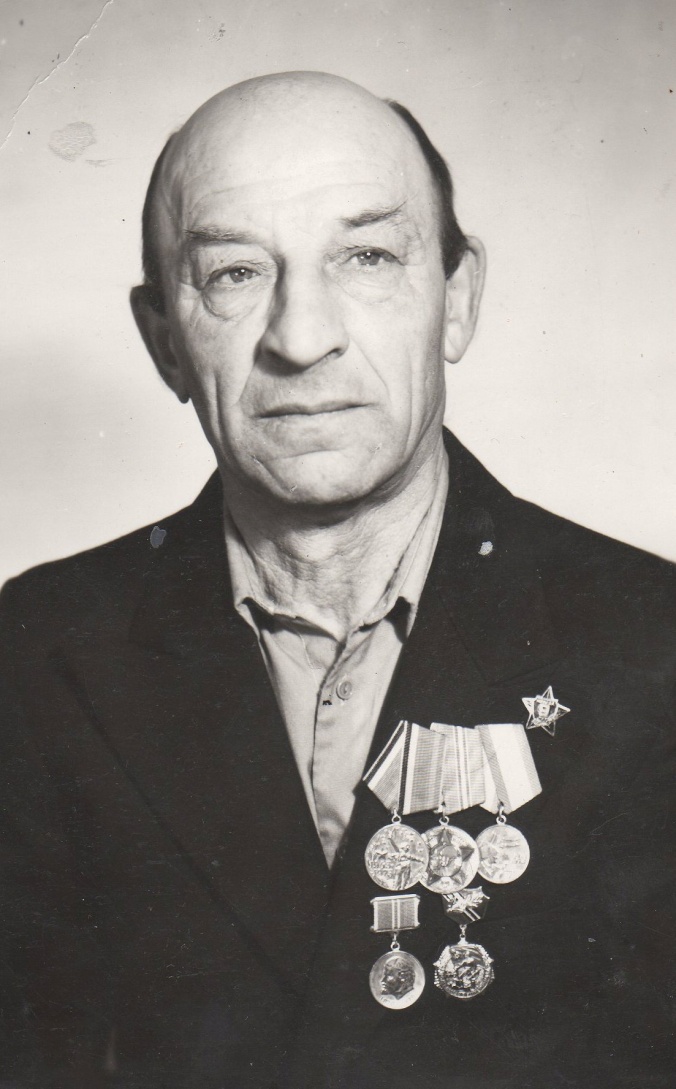 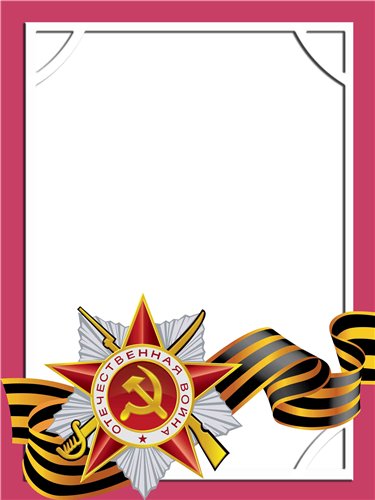                                                                                                                                               Макеев                                            Михаил                                          Дмитриевич                                                  Ветеран войны и труда       Родился в 1924 г., п. Атиг, русский, б/п.       Участвовал в боях с Японией в составе 55 погранотряда Забайкальский фронт.         Награжден медалями: «За Победу над Японией»,         «За Победу над Германией» и другие четыре медали.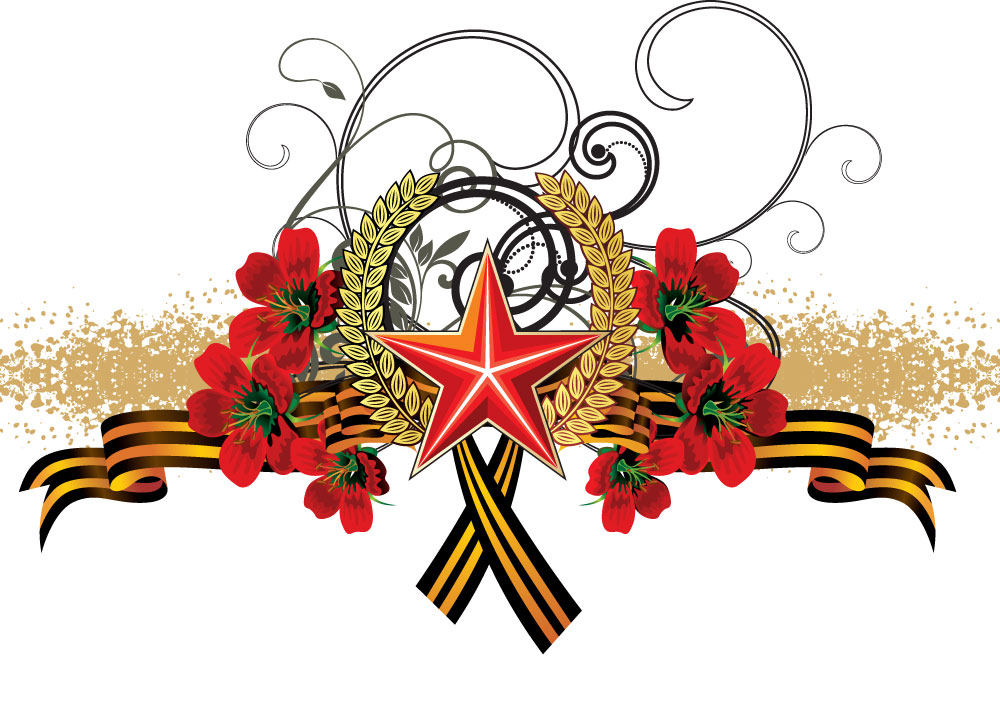 